 資源を大切に暮らそう１　４年生の社会科学習を思い出そう。　　３R（３アール）って何だったかな？　　次の　　　　　　　に，「リサイクル」「リデュース」「リユース」のどれかを書き入れてみよう。（ごみとなるものをらす） （てないでび使う）　（としてする）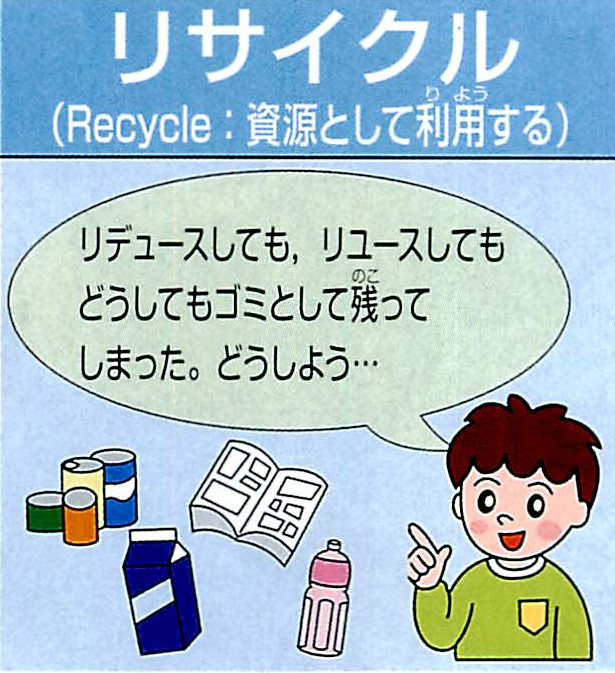 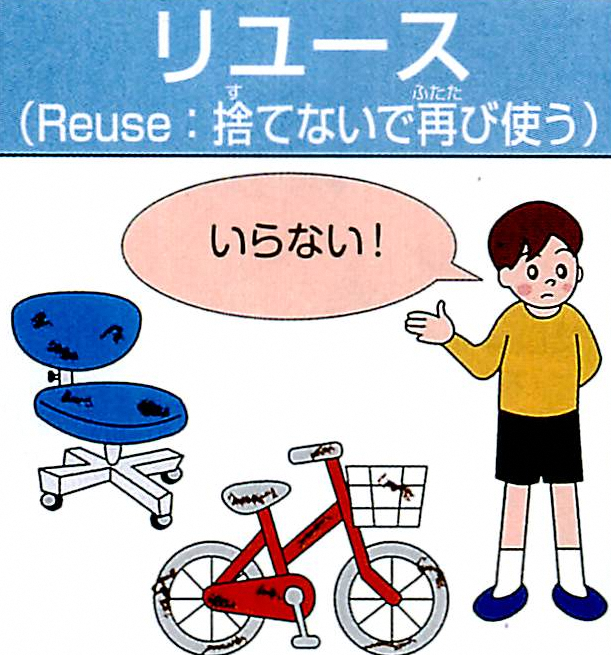 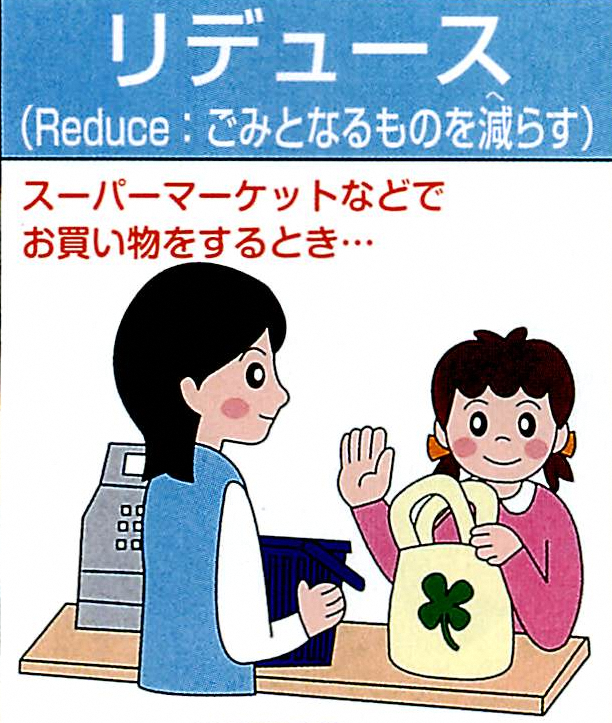 ２　毎日の生活の中で，ごみを減らし，資源を大切にできることを考えよう。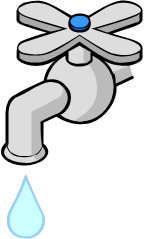 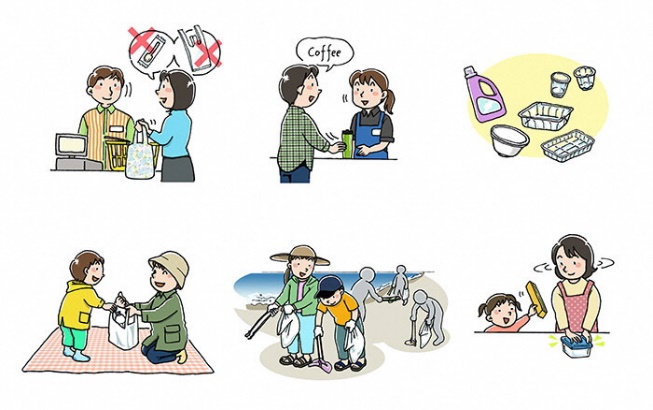 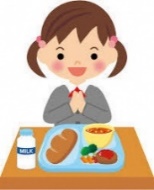 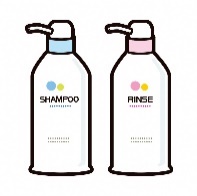 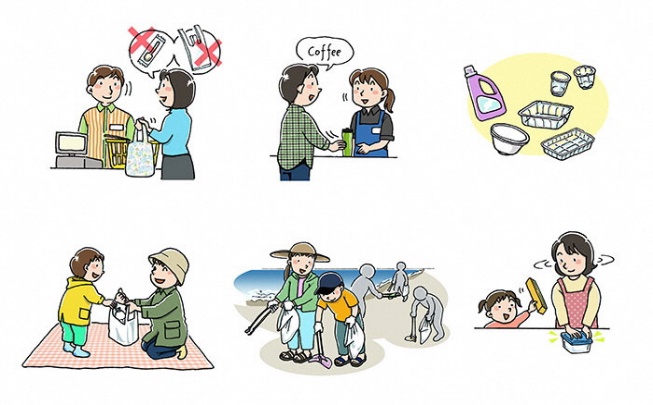 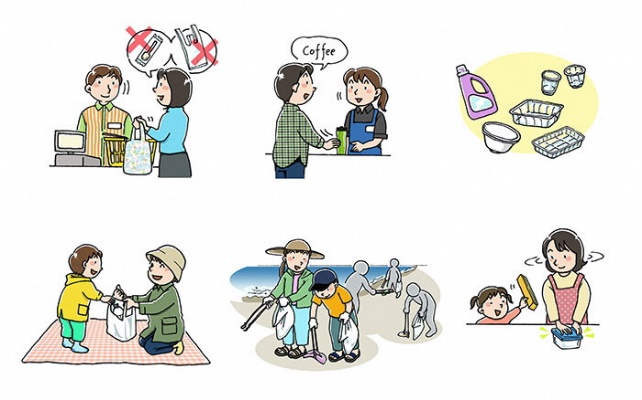 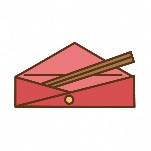 ３　自分の生活を見直し，課題を見つけて実践しよう。～環にやさしい生活を目指して～≪学習のり返り≫・環境のことを考えて，物を買うことの大切さがわかった。（◎わかった ・ 〇まあまあわかった ・ △あまりわからなかった ・ ×わからなかった）・環のことを考えた，物の使い方を考えることができる。（◎できる ・ 〇まあまあできる ・ △あまりできない ・ ×できない）・学習した感想（はじめて学んだことや，もっと知りたかったことなど）　　　年　　　組　　　番　　　氏名　　　　　　　　　　　　　